                                Силуэтное рисованиеИзобразить натюрморт в технике силуэтного рисования.В чёрном цвете, материал (гуашь). По заданным образцам.Можно составить свой натюрморт из предметов быта.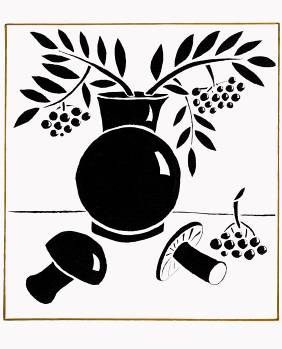 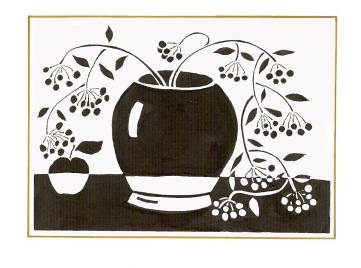 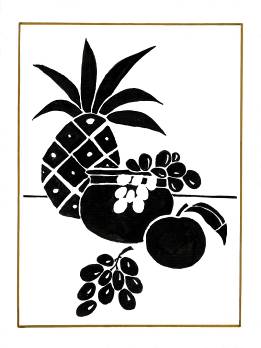 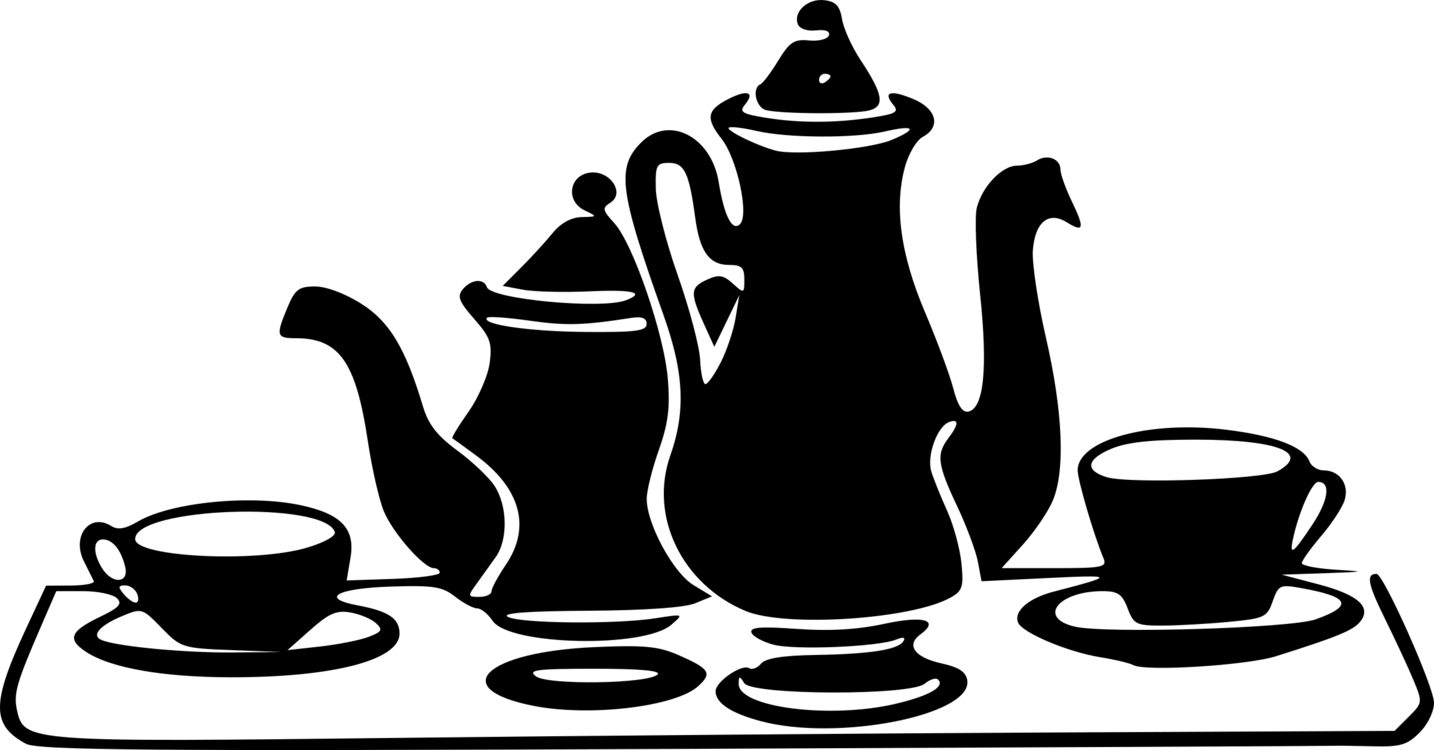 Выполненную работу отправляем на почтуalevtinakalugina@inbox.ruc 17 по 21 ноября.